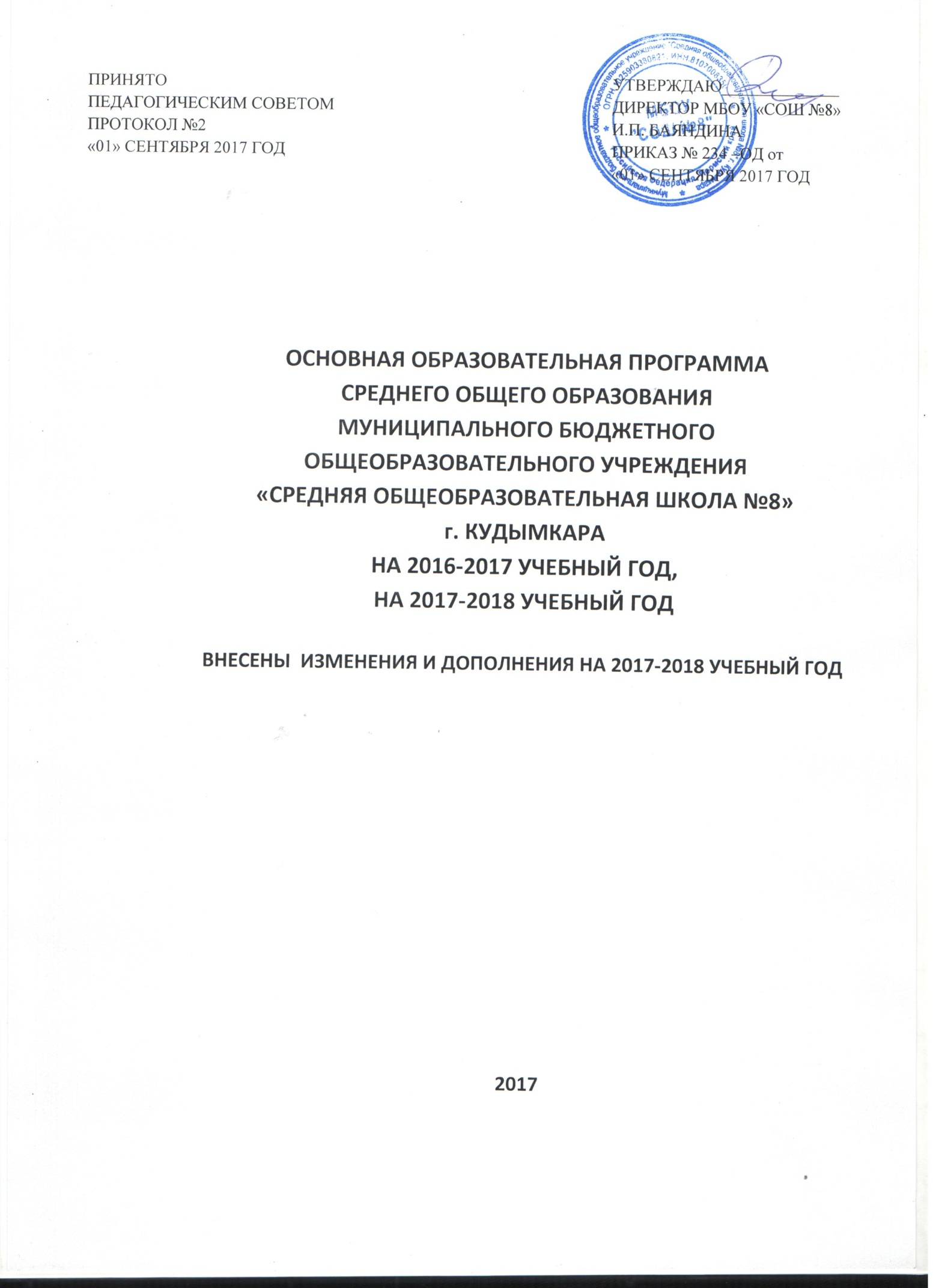 Принятопедагогическим  советом01.09.2017УТВЕРЖДАЮДиректор  школы:_________ И.П. Баяндина «___»______________2017 г.Приказ №169 от 01.09.2017ОСНОВНАЯ ОБРАЗОВАТЕЛЬНАЯ ПРОГРАММА среднего общего образованияМуниципального  бюджетногообщеобразовательного  учреждения «Средняя  общеобразовательная школа №8»г. Кудымкара2017-2018 учебный годСОДЕРЖАНИЕI. Целевой раздел.1.1. Пояснительная записка.1.2. Целевое назначение основной образовательной программы среднего общего образования.1.3. Ожидаемые результаты освоения основной образовательной программы среднего общего образования.1.4. Показатели результатов освоения ООП СОО.II. СОДЕРЖАТЕЛЬНЫЙ РАЗДЕЛ.2.1. Функции основной образовательной программы.2.2.Участники реализации  основной образовательной программы среднего общего образования.2.3. Программы отдельных учебных предметов.2.3.1. Программа коррекционной работы  (модель адаптации обучающихся)2.3.2.«Модель выпускника» средней школы.III. ОРГАНИЗАЦИОННЫЙ РАЗДЕЛ.3.1. УЧЕБНЫЙ ПЛАН3.2. Перечень учебников для реализации базисного учебного плана.3.3. Система условий реализации основной образовательной программы среднего общего образования.3.4.Организационные условия.3.5.Управление реализацией программы через мониторинг.3.6. Сопровождение образовательного процесса.3.7. Диагностика эффективности реализации ООП  СОО.3.8. Результаты освоения основной образовательной программы.Заключение.I. Целевой раздел.Основная  образовательная программа среднего общего образования  является нормативно-управленческим документом Муниципального  бюджетного  общеобразовательного учреждения  «Средняя образовательная школа №8»  г. Кудымкара,  характеризует специфику содержания образования и особенности организации образовательного  процесса. Основная  образовательная программа среднего общего образования  разработана в соответствии с нормативными документами:1.Конвенция о правах ребенка, принятая резолюцией Генеральной Ассамблеи ООН20.11.1989 № 44/25.2. Федеральный закон «Об образовании в Российской Федерации» от 29.12.2012 № 273-ФЗ .3. Федеральный компонент государственного  образовательного  стандарта среднего общего образования.4. Методическими рекомендациями по разработке образовательных программ образовательных учреждений.5. Устава МБОУ «СОШ №8»  Настоящая основная  образовательная программа среднего общего образования  является содержательной и организационной основой образовательной политики школы.Основная  образовательная программа среднего общего образования  – локальный  акт общеобразовательного учреждения - создана для реализации социального заказа родителей учащихся и самих учащихся, с учетом реальной социальной ситуации, материальных и кадровых возможностей школы.Основная  образовательная программа среднего общего образования  создана с учетом примерных рекомендаций по формированию образовательной программы общеобразовательного учреждения.Основная  образовательная программа среднего общего образования  рассчитана на 2017 -2018 учебный год.Основная  образовательная программа среднего общего образования  состоит из следующих разделов:I. ЦЕЛЕВОЙ РАЗДЕЛ.II. СОДЕРЖАТЕЛЬНЫЙ РАЗДЕЛ.III. ОРГАНИЗАЦИОННЫЙ РАЗДЕЛ.1.1.   Пояснительная записка.1.1.1. Информационная справка.Муниципальное  бюджетное  общеобразовательное  учреждение  «Средняя  общеобразовательная  школа №8 »  г. Кудымкара, по архивным документам, была  открыта    01.09. 1945  года и размещалась в двух зданиях по ул. Трактораная (Братчикова) и Свердлова.  В 1948 году на перекрёстке Менделеевской и Пешнигортской  дорог началось строительство нового здания на 380 мест по ходатайству жителей и решению Кудымкарского городского Совета трудящихся. В 1949 году 15 августа здание было построено. В 1953 году  школа  получила статус средней школы. В 1960 году двухэтажное здание военкомата по Пешнигортскому  (ул.Кузнецова ) тракту было передано школе №8.  В ноябре 1975 года введено в эксплуатацию новое типовое здание в каменном исполнении. Обеспеченность  образовательного  процесса  учебной , художественной,  методической  литературой.Материально-техническая  база  школы  и  оснащенность  образовательного  процесса.Технические  средства  обучения.Кадровое  обеспечение.По состоянию на 01.09.2017 года в общеобразовательном учреждении работает педагогический коллектив в количестве 37 человек.а)  по  уровню  образованияб)  по  стажу  работы:в)  по  квалификационным  категориям:г)  количество  работников,  имеющих  награды:д)  обеспеченность  кадрами:Школа  укомплектована   кадрами на 100%. В  школе  работает  методический  совет  и  методические  объединения:МО  учителей  начальных  классов.МО  учителей  гуманитарного  цикла.МО  учителей  естественно - математического  цикла.МО  классных  руководителей1.1.2. Характеристика контингента обучающихся. На  1  сентября  2017 учебного  года  в  школе  обучается 609 обучающихся, сформирован  24  класс –комплект:  1-4  классы  -  300  учащихся;  5-9  классы  -  274  учащихся;  10-11  классы  -  35  учащихся1.2. ЦЕЛЕВОЕ НАЗНАЧЕНИЕ ООП СОО.Миссия школы:       Школа - социокультурный центр для саморазвития, самореализации и социализацииобучающихся.Цель образовательной программы школы:Создание развивающей образовательной среды, позволяющей подготовить выпускника, соответствующего требованиям стандарта «Модель выпускника»Задачи:1. Обеспечить достижение базового уровня предметной компетентности по всемпредметам учебного плана.2. Подготовить выпускника к сознательному выбору будущей профессии.3.Сформировать умение  владеть  современными социальными коммуникациями и компьютерными технологиями.4. Научить адаптироваться к меняющимся социально-экономическимусловиям.1.3.Ожидаемые результаты освоения основной образовательной программы среднего общего образования.Результатом освоения основной образовательной программы среднего общего образования  является достижение обучающимися уровня общеобразовательной подготовки, соответствующего требованиям обязательного минимума содержания среднего общего образования:1. Достижение стабильных и гарантированных образовательных результатов,готовность выпускников к обучению по программам среднего профессионального и высшего образования.2. Готовность к социальному взаимодействию и межличностному сотрудничеству.3. Овладение выпускниками необходимым уровнем информационной культуры.4. Достижение выпускниками необходимого уровня культуры умственного труда,навыков самообразования.1.4.  Показатели результатов освоения ООП СОО.Итогом освоения ООП СОО является:-  овладение содержанием дисциплин  учебного плана  средней школы, достижение учащимися  уровня функциональной грамотности (согласно Федеральному образовательному стандарту);-  развитие художественно-эстетического вкуса, навыков художественно-эстетической деятельности;-  воспитание гражданина РФ; - занятость учащихся различными формами внеурочной деятельности, направленной на выявление и развитие способностей обучающихся, наличие мотивации у детей на личные достижения в различных сферах школьной жизни;- способность обучающихся к самостоятельному выбору деятельности, партнеров, форм и способов действия;- сформированность контрольно-оценочной самостоятельности обучающихся.ООП СОО МБОУ «СОШ №8» ориентирована на становление следующих личностных характеристик выпускника:- обладает положительной жизненной установкой, активной гражданской позицией;- имеет развитый интеллект, дающий возможность самореализации как творческойличности;- способен к дальнейшему продолжению образования;- коммуникабелен, толерантен, умеет работать в коллективе;- владеет умениями и навыками поддержки собственного здоровья;- способен брать ответственность за свой выбор, в том числе и профессиональный;- способен к успешной социализации в обществе и на рынке труда.На уровне среднего общего образования устанавливаются  результаты освоения учебных программ по следующим  предметам:  «Русский язык», «Литература», «Иностранный язык», «История», «Обществознание», «География»,  «Алгебра и начала анализа», «Геометрия», «Информатика», «Физика», «Биология», «Химия», «Физическая культура» и «Основы безопасности жизнедеятельности», «Астрономия»Повышение качества достижения результатов реализации ООП связываем с повышением продуктивности использования в образовательном процессе современных педагогических технологий:- технология обучения в сотрудничестве- технология проблемного обучения- технология развития критического мышления- технология обучения по индивидуальным листам опроса- технология проектного обучения- технология уровневой дифференциации- технология учебного исследования.ООП СОО определяет использование следующих форм образовательного процесса:-урок как форма учебной деятельности для постановки и решения учебных задач;-учебное занятие как форма учебной деятельности для построения индивидуального действия;-консультативное занятие как форма учебной деятельности по разрешению индивидуальных проблем в обучении;-домашняя самостоятельная работа как форма учебной деятельности по построению индивидуальных образовательных маршрутов;-внеурочные формы, направленные на  реализацию  творческого потенциала обучающихся (конкурсы, акции, конференции, марафоны, выставки, эстафеты, олимпиады, предметные недели, экскурсии, секции и т.д.).Показатели  МБОУ «СОШ №8» .Результаты  учебной  деятельности  школы  за  2014-2017  учебный  год.Анализ  качества  знаний  по  предметам  учебного  плана в 10-11 классахРезультаты  ЕГЭ .Итоги  трудоустройства   выпускников  11  класса.Результаты  участия  в  муниципальном  этапе  Всероссийской олимпиады  школьников ( 10-11  класс).В  региональном  этапе олимпиады по  обществознанию приняла    участие  Гатаулина Диана , учащаяся 10 класса, по ОБЖ : Леконцева Диана, Гусельникова Кристина, Гатаулина ДианаII. СОДЕРЖАТЕЛЬНЫЙ РАЗДЕЛ2.1. Функции основной образовательной программы:• нормативная - является документом, обязательным для исполнения  всеми членами педагогического коллектива;• целеполагания -  определяет цели, ради достижения которых она введена вобразовательный процесс;• систематизации -  включает в себя весь перечень объектов учебно-воспитательного комплекта;• определения содержания образования -  содержит  перечень   основных документов, регламентирующих деятельность школы;• процессуальная – определяет  усвоение  содержания  рабочих программ.Выполняя вышеназванные функции, школа обеспечивает:1.  Качественное  образование.2. Доступность, обязательность,  эффективность образования.3. Преемственность в развитии школьного образования.4. Воспитание учащихся.2.2. Участниками  реализации  основной образовательной программы среднего общего образования являются: обучающиеся, педагоги  и родители и (или) законные представители.2.3. Программы отдельных учебных предметов. Рабочие программы  учебных  предметов представлены в рабочих программах учителей школы.2.3.1.Программа коррекционной работы (модель адаптации обучающихся)Программа коррекционной помощи и поддержки муниципального бюджетного общеобразовательного учреждения МБОУ «Средняя общеобразовательная школа №8» г. Кудымкара составлена в соответствии с требованиями  Стандарта второго поколения и направлена на: - создание системы психолого-педагогического и медико-социального сопровождения лиц с ограниченными возможностями здоровья в освоении основной образовательной программы основного общего образования;- коррекцию негрубых дезадаптивных проявлений, социальную адаптацию детей;- усвоение основных социально-бытовых навыков и умений.Программа  коррекционной работы основного общего образования продолжает программу коррекционной работы начального общего образования и обеспечивает:-создание в МБОУ «СОШ №8» специальных условий для воспитания и обучения, позволяющих учитывать особые образовательные потребности детей с ограниченными возможностями здоровья посредством индивидуализации и дифференциации образовательного процесса;- дальнейшую социальную адаптацию и интеграцию детей с особыми образовательными потребностями в социуме и в учреждениях образования.Цель программы:-формирование социальных умений и навыков обучающихся уровня среднего общего образования- развитие адаптивных способностей личности для самореализации в обществе;- коррекция физического и психического развития обучающихся при освоении; основных и дополнительных общеобразовательных программ среднего общего образования.Задачи программы: - развитие эмоциональных компетенций (формирование понятий веры, надежды, любви, ориентации на успех);- развитие культурных компетенций (знакомство со справочниками, словарями, энциклопедиями, посещение выставок, библиотек, музеев);- своевременное выявление детей с трудностями адаптации;- определение особых образовательных потребностей детей с умеренно ограниченными возможностями здоровья;- создание условий, способствующих освоению детьми с умеренно ограниченными возможностями здоровья основной образовательной программы образования и их интеграции в образовательном учреждении;- организация индивидуальных или групповых занятий для детей с выраженными проявлениями дезадаптации к обучению в школе;- реализация системы мероприятий по социальной адаптации детей с умеренно ограниченными возможностями здоровья (Коррекционная работа с дезадаптированными учащимися 10-х классов);- оказание консультативной и методической помощи родителям (законным представителям) детей с умеренно ограниченными возможностями здоровья по медицинским, социальным, правовым и другим вопросам.Содержание программы коррекционной работы определяют следующие принципы:— Преемственность (создание единого образовательного пространства при переходе от начального общего образования к основному общему образованию, обеспечивает связь программы коррекционной работы с другими разделами программы основного общего образования).— Соблюдение интересов ребёнка (проблема ребёнка  решается с максимальной пользой и в интересах ребёнка).— Системность (единство диагностики, коррекции и развития, всесторонний многоуровневый подход специалистов различного профиля, взаимодействие и согласованность их действий в решении проблем ребёнка).— Непрерывность (непрерывность помощи до полного решения проблемы или определения подхода к её решению).— Вариативность (создание вариативных условий для получения образования детьми, имеющими различные недостатки в физическом и (или) психическом развитии).— Рекомендательный характер оказания помощи (соблюдение гарантированных законодательством прав родителей (законных представителей) детей с ограниченными возможностями здоровья). Направления работыПрограмма коррекционной работы на ступени основного общего образования включает в себя несколько взаимосвязанных направлений, раскрывающих её основное содержание: диагностическое, коррекционно-развивающее, консультативное, информационно-просветительское.Диагностическая работа включает:Коррекционно-развивающая работа включает:Консультативная работа включает:Информационно-просветительская работавключает:Механизмы реализации программыОдним из основных механизмов реализации коррекционной работы является оптимально выстроенное взаимодействие специалистов образовательного учреждения, обеспечивающее системное сопровождение детей с ограниченными возможностями здоровья специалистами различного профиля в образовательном процессе. Такое взаимодействие включает:• Предоставление кадровых ресурсов для обеспечения высокого качества обучения.• Предоставление материально-технических ресурсов для создания условий, обеспечивающих повышение качества образовательного процесса.• Обеспечение возможности дистанционного обучения: образовательные ресурсы INTERNET.• Обеспечение распространения и внедрения в образовательный процесс инновационных технологий, распространение актуального педагогического опыта через подготовку методических рекомендаций, проведение мастер-классов, семинаров, оказание консультативной помощи и др.• Предоставление дополнительных  платных услуг по математике, обществознанию, русскому языку, английскому языкуВзаимодействие специалистов общеобразовательного учреждения включает:- комплексность в определении и решении проблем обучающегося, предоставлении ему специализированной квалифицированной помощи;- многоаспектный анализ личностного и познавательного развития обучающегося;- составление комплексных заданий общего развития и коррекции отдельных сторон учебно-познавательной, речевой, эмоционально-волевой и личностной сфер ребёнка.В МБОУ «Средняя общеобразовательная  школа№8» успешно работает медико-психолого-социальная служба.В школе ведётся  целенаправленная  работа  по  созданию  условий  для  развития  ребёнка  как  свободной, ответственной, творческой  личности  на  основе  гуманизации  образования  и  воспитания, индивидуализации  учебно-воспитательного  процесса, вариативности программ, учебных  курсов, формирования  здорового  образа  жизни.  Организован отдых детей в каникулярное время, предоставлена возможность активного участия в фестивалях, конкурсах, спортивных  соревнованиях наряду с другими детьми.Требования к условиям реализации программыОрганизационные условияПрограмма коррекционной работы предусматривает различные варианты специального сопровождения обучающихся. Это могут быть формы обучения в общеобразовательном классе, в интегрированном классе; по общей образовательной программе основного общего образования или по индивидуальной программе в случае домашнего обучения; с использованием надомной и (или) дистанционной форм обучения. Психолого-педагогическое обеспечение включает:- дифференцированные условия (оптимальный режим учебных нагрузок);- психолого-педагогические условия (учёт индивидуальных особенностей ребёнка; соблюдение комфортного психоэмоционального режима; использование современных педагогических технологий);- специализированные условия (использование специальных методов, приёмов, средств обучения, ориентированных на особые образовательные потребности детей; дифференцированное и индивидуализированное обучение с учётом специфики нарушения здоровья ребёнка; комплексное воздействие на обучающегося, осуществляемое на индивидуальных и групповых коррекционных занятиях);-здоровьесберегающие условия (укрепление физического и психического здоровья, профилактика физических и психологических перегрузок обучающихся);- участие всех детей с ограниченными возможностями здоровья, независимо от степени выраженности нарушений их развития, вместе с нормально развивающимися детьми в воспитательных, культурно-развлекательных, спортивно-оздоровительных и иных досуговых мероприятиях.Программно-методическое обеспечениеВ процессе реализации программы коррекционной работы используются рабочие коррекционно-развивающие программы социально-педагогической направленности, диагностический и коррекционно-развивающий инструментарий, необходимый для осуществления профессиональной деятельности учителя, социального педагога, учителя-логопеда.Кадровое обеспечениеПедагогические работники МБОУ «СОШ №8» имеют чёткое представление об особенностях психического и физического развития детей с ограниченными возможностями здоровья, о методиках и технологиях организации образовательного и реабилитационного процессов. Уровень квалификации работников образовательного учреждения для каждой занимаемой должности соответствует квалификационным характеристикам по соответствующей должности.В школе работает  социальный педагог, педагог – психолог , фельдшер. Взаимодействие между специалистами осуществляется в рамках педсоветов, методических объединений, совещаниях при директоре.Материально-техническое обеспечениеДля консультаций и занятий с социальным педагогом и педагогом-психологом активно используются ресурсы библиотеки, компьютерный класс, Интернет-ресурсы. Информационное обеспечениеДля реализации программы создана необходимая информационная образовательная среда, которая включает доступ детей с ограниченными возможностями здоровья, родителей (законных представителей), педагогов к сетевым источникам информации, к информационно-методическим фондам, к методическим пособиям и рекомендациям по всем направлениям и видам деятельности, наглядным пособиям, мультимедийным, аудио- и видеоматериалам.Социальный педагог  осуществляет комплекс мероприятий по воспитанию, образованию, развитию и социальной защите личности, изучает психолого-медико-педагогические особенности личности воспитанников и ее микросреды, условия жизни, выявляет интересы и потребности, трудности и проблемы, конфликтные ситуации, отклонения в поведении детей и своевременно оказывает им социальную помощь и поддержку.В документах социально-педагогической службы сосредоточены сведения о каждом ребенке, состоящем на различных видах учета и контроля. Основная задача социального педагога – помочь подросткам в преодолении трудностей социализации, в выборе будущей специальности.Социальный педагог  проводит цикл бесед по охране прав ребенка, которые включают ознакомление с основными положениями «Конвенции о правах ребенка», с отдельными статьями Гражданского и Уголовного кодексов Российской Федерации, Кодекса о браке и семье; устраивают встречи-беседы с врачами-наркологами, сотрудниками полиции, сотрудниками церкви. Медицинская служба готовит беседы о проблемах курения, алкоголизма, наркомании, о соблюдении правил личной гигиены, санитарно-гигиенических норм.Результатом реализации указанных требований является создание комфортной развивающей образовательной среды:— преемственной по отношению к начальному общему образованию и учитывающей особенности организации основного общего образования, а также специфику психофизического развития обучающихся на данной ступени общего образования;— обеспечивающей воспитание, обучение, социальную адаптацию и интеграцию детей;— способствующей достижению целей основного общего образования, обеспечивающей его качество, доступность и открытость для обучающихся и их родителей (законных представителей);— способствующей достижению результатов освоения основной образовательной программы основного общего образования обучающимися в соответствии с требованиями, установленными СтандартомIII. ОРГАНИЗАЦИОННЫЙ РАЗДЕЛ.Принятопедагогическим советомМБОУ «СОШ №8»«01»  сентября  2017 годаПротокол №2УТВЕРЖДАЮ:__________________Директор  МБОУ  «СОШ № 8» г.КудымкараБаяндина И.П.Приказ № 234    от 01.09.2017 годаМуниципальное бюджетное общеобразовательное учреждение «Средняя общеобразовательная школа № 8» г. КудымкараУЧЕБНЫЙ ПЛАН 2017 - 2018 учебный годсреднее общее образование(10 - 11  классы)Кудымкар, 2017Пояснительная запискаУчебный план среднего общего образования  (далее учебный план) определяет перечень, трудоёмкость, последовательность и распределение по периодам обучения учебных предметов, формы промежуточной аттестации обучающихся.Содержание учебного плана в  школе при реализации среднего общего образования определяется следующими нормативными документами:1.Федеральный закон от 29.12.2012 №273 – ФЗ  «Об образовании в Российской Федерации».2.Приказ Министерства образования РФ от 09.03.2004 №241 о примерных учебных планах для образовательных учреждений Российской Федерации с русским языком обучения.3. Приказ  Министерства образования и науки РФ от 30 августа 2010 года № 889 «О внесении изменений в федеральный базисный учебный план и примерные планы для образовательных учреждений РФ, реализующих программы общего образования». 4. Приказ Министерства образования и науки Российской Федерации от 31 января 2012 г. № 69 «О внесении изменений в федеральный компонент государственных образовательных стандартов начального общего, основного общего и среднего (полного) общего образования, утвержденный приказом Министерства образования Российской Федерации от 5 марта 2004г. №1089.Основная образовательная программа муниципального бюджетного общеобразовательного учреждения  «Средняя общеобразовательная школа № 8» г. Кудымкара;Настоящий учебный план обеспечивает реализацию образовательных программ среднего  общего образования, задачами которого являются:- обеспечение освоения программ среднего общего образования; - развитие устойчивых познавательных интересов и творческих способностей школьников;- формирование навыков самостоятельной учебной деятельности на основе дифференциации и индивидуализации обучения;- обеспечение освоения программ факультативов профильной направленности по выбору учащихся.         Целью  образовательной программы школы: создание развивающей образовательной среды, позволяющей подготовить выпускника, соответствующего требованиям стандарта «Модель выпускника»Задачи:1. Обеспечить достижение базового уровня предметной компетентности по всемпредметам учебного плана.2. Подготовить выпускника к сознательному выбору будущей профессии.3.Сформировать умение  владеть  современными социальными коммуникациями и компьютерными технологиями.Часы компонента образовательного учреждения    направлены  на индивидуально – групповые занятия в  целях организации подготовки, углубления, расширения  знаний обучающихся по предметам:- 1 час математики в 10 классе.- 1 час математики в 11 классе.- 1 час русского языка в 10  классе.С целью расширения и углубления знаний, развития интеллектуальных  и творческих способностей, творческого мышления, стимулирования познавательной деятельности  по предметным областям в целях профилизации часы компонента образовательного учреждения    направлены  на изучение факультативных  курсов:1. «Биология – наука комплексная»  в 11 классе – 1 час2. «Информационно – коммуникационные технологи» в 10 классе  – 1 час.3. «Алгоритмизация и программирование» в  11 классе – 1 час.4. «Методы решения физических задач»  в  10 классе – 1 час.5. «Методы решения физических задач»  в  11 классе – 1 час.6. «Трудные случаи орфографии и пунктуации»  в 11 классе – 1 часПри планировании факультативов по предметам  учтены пожелания обучающихся и их родителей. Учебный план для 10-11 класса(среднее  общее образование)2017-2018 учебный год  Формы проведения  промежуточной  аттестации5-7 классов ФГОС ОООФормы проведения  промежуточной  аттестации8-9 классов  ОООФормы проведения  промежуточной  аттестации10-11 классов  СОО3.2. Сведения об учебно-методическом обеспечении образовательного процессав 10 - 11 классе 2017-2018 учебный год 3. 3. Система условий реализации основной образовательной программы среднего общего образованияОрганизационно-педагогические условия реализации основной образовательной программы среднего общего образованияОрганизационно-педагогические условия подразделяются на две группы:- нормативные (продолжительность учебной недели, режим работы школы, наполняемость классов, деление на группы при изучении отдельных предметов, условия, обеспечивающие выполнение санитарных требований и др.);- организационные (формы организации обучения, характеристика кадровогосостава школы, организация внеурочной работы с обучающимися).Нормативные условияОрганизация образовательного процесса:В 10 – 11 классах – пятидневная учебная неделя.Продолжительность урока в 10 – 11 классах – 45 минут.Начало занятий в 8.30 часов.Продолжительность учебного года: 10 - 11 классы – не менее 34 учебных недель (не включая летний экзаменационный период).Продолжительность перемен между уроками составляет не менее 10 минут, после 2 и 3уроков устанавливаются две перемены по 20 минут каждая. Обучение осуществляется водну смену.Периодитоговой аттестации: май- июнь.Режим учебных занятий:1  урок  -  8-30  -  9-152  урок  -  9-25  -  10-103  урок  -  10-30  -  11-154  урок  -  11-35  -  12-205  урок  -  12-35  -  13-206  урок  -  13-30  -  14-15Организация образовательного процесса регламентируется  календарнымучебным графикомКАЛЕНДАРНЫЙ УЧЕБНЫЙ ГРАФИК НА 2017-2018 УЧЕБНЫЙ ГОД МБОУ «СОШ № 8»Сроки учебного года: 01.09.2017 года по 31.05.2018 годаСроки промежуточной аттестации для обучающихся 2-8,10 классов – с 16.05. по 25.05.2018 года. Повторная промежуточная аттестация проводится с 20 сентября 2018 года. Формой промежуточной аттестации для обучающихся 9,11 классов является итоговая годовая оценка как допуск к государственной итоговой аттестации.Дополнительные каникулы для обучающихся 1-х классов: с 19.02 по 25.02.2018 г.Сроки летних каникул – 01.06 - 31.08.2018 года..3.4.Организационные условияФормы организации образовательного процессаОбразовательный процесс осуществляется в рамках классно-урочной системы. Основная форма организации учебного процесса - это урок, в качестве дополнительных форморганизации образовательного процесса используются:система консультативной поддержкигрупповые и индивидуальные занятиясеминарские занятияучебные экскурсиипроектно-исследовательская деятельностьучебно-исследовательская конференциясамообразованиеНаряду с традиционными уроками (вводный урок, урок закрепления знаний и умений,обобщающий урок, урок контроля знаний и др.) учителя школы проводят уроки:1. Урок с использование инновационных технологий(проектирование, технологияисследовательской деятельности, ИКТ и др.)2. Интерактивный урок3. Урок-практикум4. Урок-исследование3.5. Управление реализацией программы через мониторингМониторинг  качества  реализации  образовательной  программысреднего общего образованияОбъекты в системе оценки результатов образовательной деятельности1 Качество усвоения программ по учебным предметам.2. Обеспечение доступности качественного образования.3. Состояние здоровья обучающихся.4. Отношение к школе выпускников, родителей, местного сообщества.5. Эффективное использование современных образовательных технология.6. Обеспечение условий безопасности участников образовательного процесса.7. Участие в муниципальных, региональных, федеральных олимпиадах,конференциях, конкурсах и т.д.Основные  мероприятия  по  реализацииобразовательной  программы  школы3.7. Результаты освоения основной образовательной программы- Достижение обязательного минимума содержания образования для каждого ученика.-Усвоение учащимися учебных программ обеспечивающих полноценное развитиеличности и возможности продолжения образования в профессиональной среде.Выпускник   средней общеобразовательной  школы:- обладает положительной жизненной установкой, активной гражданской позицией;- имеет развитый интеллект, дающий возможность самореализации как творческойличности;- способен к дальнейшему продолжению образования;- коммуникабелен, толерантен, умеет работать в коллективе;- владеет умениями и навыками поддержки собственного здоровья;- способен брать ответственность за свой выбор, в том числе и профессиональный;- способен к успешной социализации в обществе и на рынке труда.ЗаключениеОсновная образовательная программа среднего общего образования  реализуется в образовательном  процессе как стратегия и тактика педагогической деятельности и, по необходимости,корректируется. Программа – это необходимое условие для развития гибкого образовательногопространства, стабильного функционирования школы.№  п/пНаименованиеИмеется  в  школьной  библиотеке  (шт.)%  обеспеченности  учащихся  учебными  пособиями1Учебники14400100%2Методическая  литература1100100%3Художественная  литература3000100%№  п/пНаименованиеКол-во1Учебные  кабинеты192Кабинет педагога - психолога13Кабинет социального  педагога14Кабинет  домоводства15Спортивный  зал  16Столярная  мастерская17Актовый  зал18Библиотека19Столовая1№  п/пНаименованиеКоличество1Сканер63Принтер134Копировальный аппарат85Автоматизированное рабочее место (АРМ)106Музыкальный центр27Мультимедийный проектор128Интерактивная доска99Экран переносной210Документ-камера611Компьютеров4312Цифровой микроскоп113Мобильный  компьютерный класс по физике1115Мобильный  компьютерный класс11СпециалистыКол-воВ  том  числе  имеют:В  том  числе  имеют:СпециалистыКол-воВысшее  профессиональное   образованиеСреднее  профессиональноеВсего37325в том числе, работающие в средней школе 13130Общая численностьСтаж работыСтаж работыСтаж работыСтаж работыСтаж работыОбщая численность До 2-х лет2-5 лет5-10 лет10-20 лет20-25 и более лет3740322813000112Общая численность Высшая категорияпервая  категориявторая  категорияСоответствие  занимаемой  должностиБез  категории376135581353311Заслуженный работник РФПочетный  работник  общего  образованияПочётная грамота Министерства образования    РФНаграждены  грамотами  МОиН ПК, Губернатора ПКНаграждены  грамотами и Благодарностями   управления образованияНаграждены  грамотами и Благодарностями  Главы города1565816Показатели2012-2013 2013-20142014-20152015-20162016-20171. Всего  учеников в ОУ534538536570579НОО219221220264270ООО267277281271274СОО48403435352. Прибыло2926729163. Выбыло3033133864. Обучается на «5»2022171727НОО1110101318ООО811835СОО110145. Обучается на «4» и «5»146159156167172НОО6470666873ООО6073778888СОО22161311116. Качество знаний ,%30343433347. Имеют одну «3», 27293117378. Оставлено на  второй год обучения0511( по решению ПМПК)4 (по решению ПМПК)09. Успеваемость99%99%98%99,5%100%КлассКачество знанийпо  итогам  2014-2015 учебного  года в %Качество знанийпо  итогам2015-2016 учебного  года в%Качество знанийпо  итогам2016-2017 учебного  года в%Уровень успеваемости по  итогам  2014-20152015-20171033%39%28%100%1146%24%59%100%Всего39,5%31,5%43,5%100%ПредметУровень  обученностиКачество  знанийУровень  обученностиКачество  знаний2015-20162015-20162016-20172016-2017Русский  язык100%65%100%60%Литература100%55%100%70%Иностранный  язык100%68%100%68%Алгебра и начала анализа100%47%100%50%География100%72%100%80%История100%70%100%70%Обществознание 100%80%100%85%Биология100%57%100%60%Химия100%57%100%57%Физика100%67%100%60%Физическая  культура100%90%100%91%ОБЖ100%95%100%88%Информатика100%85%100%100%Предметы2013201320132013201420142014201520152015201620162016201720172017ПредметыКоличество учеников % уч-ся% уч-сясредний баллКоличество учеников % уч-сясредний баллКоличество учеников % уч-сясредний баллКоличество учеников % уч-сясредний баллКоличество учеников % уч-сясредний баллРусский язык2210010058,72710056,7131006321100631710061Математика (Базовая)2210010048,12710036,8131004211004171004Математика (профильная)107045207548178246Литература 14,54,571000000000000Английский язык14,54,587000000000110058Информатика29982000000110042000ИсторияНе выбирали Не выбирали Не выбирали Не выбирали 62244,3310060000210062Обществознание522,751,851,81970487100539454896749География14,5828231157,3000610056210044Физика522,744,844,814390001010043610045Химия313,653,353,300025040210044000Биология1045,543,543,551942,4410048,3510053,447550Всего  выпускниковВУЗыКолледжи  и  техникумыПризваны  в  армию или работают2012-20132212 – 54%1002013-2014277 – 26%1802014-2015135 – 38%712015-2016219-43%1112016-2017179-53%80№  п/пПредметКол-во  участниковКол-во  участниковКол-во  участниковКол-во  участниковКол-во  участниковКол-во  участников№  п/пПредметШкольный  этапШкольный  этапМуниципальный  этапМуниципальный  этапРегиональный  этапРегиональный  этап2016201720162017201620171Русский  язык3634002Биология3634003Физика3434004История3434005Литература3434006География3634007Математика3634008Информатика3634009Иностранный  язык33340010Химия34340011Физическая  культура33340012Обществознание35340114Лесоведение04341015ОБЖ33444416Экология334440Право334440Задачи(направления деятельности)Планируемые результатыВиды и формы деятельности,мероприятияМедицинская диагностикаМедицинская диагностикаМедицинская диагностикаДиагностика отклонений в развитии и анализ причин трудностей адаптации (диагностика первичной адаптации обучающихся 10-х классов)Определение уровня развития обучающегося с умеренно ограниченными возможностями здоровья, выявление его резервных возможностей.Карта наблюдения, социальный паспорт семьи подростка, акт изучения условий жизни семьи, изучение истории развития ребенка, беседа с родителями, наблюдение классного руководителяПсихолого-педагогическая диагностикаПсихолого-педагогическая диагностикаПсихолого-педагогическая диагностикаКомплексный сбор сведений о ребёнке Создание банка данных обучающихся, нуждающихся в специализированной помощиТест на определение школьной тревожности  по методике ФиллипсаСоциально – педагогическая диагностикаСоциально – педагогическая диагностикаСоциально – педагогическая диагностикаИзучение социальной ситуации развития и условий семейного воспитания ребёнкаПолучение объективных сведений об обучающемся на основании диагностической информации Тест-опросник родительского отношения Изучение развития эмоционально-волевой сферы и личностных особенностей обучающихсяПолучение объективной информации об организованности ребенка, умении учиться, особенности личности, уровню знаний по предметам Изучение уровня социализации ребёнка с умеренно ограниченными возможностями здоровьяИндивидуальный план работы, соответствующий выявленному уровню развития обучающегосяАнкета старшеклассника, анкета удовлетворенности выбором,  «Коммуникативные и организационные способности» Федоришина, «Карта интересов»Задачи (направления) деятельностиПланируемые результатыВиды и формы деятельности, мероприятия.Психолого-педагогическая работаПсихолого-педагогическая работаПсихолого-педагогическая работаВыбор оптимальных для развития ребёнка коррекционных программ/методик, методов и приёмов обучения в соответствии с его особыми образовательными возможностямиСоставление индивидуального плана работыПрограммы «Занятий развития коммуникативных навыков и сплочённости»Лечебно – профилактическая работаЛечебно – профилактическая работаЛечебно – профилактическая работаСоздание условий для сохранения и укрепления здоровья обучающихся с ОВЗРазвитие навыков критического переосмысления информации, получаемой ребенком из внеЗадачи (направления) деятельностиПланируемые результатыВиды и формы деятельности, мероприятияКонсультирование педагогических работниковРекомендации по основным направлениям работы с обучающимися, единые для всех участников образовательного процессаИндивидуальные, групповые, тематические консультацииКонсультирование обучающихся по выявленным проблемам, оказание помощиВыбор обучающимися  профессии, форм и места обучения в соответствии с профессиональными интересамиИндивидуальные, групповые, тематические консультацииКонсультирование родителей по вопросам выбора стратегии воспитания ребёнка с ограниченными возможностями здоровьяВыработка режима дня, организация детского досуга досуг, занятия спорт, выбор хоббиИндивидуальные, групповые, тематические консультацииЗадачи (направления) деятельностиПланируемые результатыВиды и формы деятельности, мероприятия.Информирование родителей (законных представителей) по медицинским, социальным, правовым и другим вопросам Повышение уровня компетентностиОрганизация работы сайта школы, стенды библиотеки,  лекции и беседы: «Осторожно: компьютерные игры», «Три ступеньки, ведущие вниз»,  «Моя безопасность на каникулах», «Правила дорожного движения для пешехода», «УК и КоАП РФ: преступления и правонарушения несовершеннолетних», «Рациональное питание», «Служба «01» и др.; информационные стенды (областные межведомственные операции «Подросток», «Каникулы», «Международный день телефона доверия», «Мой здоровый образ жизни» и др.); печатные материалы (памятки, опросники); родительские собрания:; «Подростковый суицид – причины и пути решения проблемы»;  «Как помочь учащимся успешно пройти итоговые испытания?» «Как помочь старшеклассникам самоопределиться?»Психолого-педагогическое просвещение педагогических работников по вопросам развития, обучения и воспитания детей данной категории .Повышение уровня компетентностиЗаседания методических объединений классных руководителей  «Развитие познавательной активности детей», «Общаться с ребенком как?», «Курение, алкоголизм, наркомания как социальные проблемы», лектории для учителей: «Особенности переходного возраста»; ««Причины детской агрессивности», «Вовлечение несовершеннолетних в преступные деяния», «Неформальные молодежные объединения», «Движение – залог здоровья»ПредметКоличество часов в неделю / количество часов в годКоличество часов в неделю / количество часов в годИтогоКласс1011Русский язык224Литература336Иностранный язык336Математика:Алгебра и начала математического анализа336Геометрия224Информатика  и ИКТ112История224Обществознание224География112Астрономия0/202Биология224Физика224Химия224Физкультура336ОБЖ112ИТОГО302959Компонент образовательного учреждения459ИГЗ математика112ИГЗ  русский язык101факультатив «Трудные случаи орфографии и пунктуации»011факультатив «Информационно –коммуникационные технологи»101факультатив «Биология – наука комплексная»  011факультатив «Методы решения физических задач»  112факультатив «Алгоритмизация и программирование»011ИТОГОпри 5-дневной учебной неделе343468 Формы промежуточной  аттестацииКласс5-е классыРусский языкГодовой контрольный диктантЛитератураГодовое контрольное тестированиеИностранный языкГодовая контрольная работаМатематикаГодовая контрольная работа ИсторияВыставление годовой отметкиОбществознаниеВыставление годовой отметкиГеографияВыставление годовой отметкиБиологияГодовая контрольная работаИскусство:ИЗОВыставление годовой отметкиМузыкаВыставление годовой отметкиТехнологияВыставление годовой отметкиФизическая культураВыставление годовой отметкиКлассПромежуточная аттестация6-е классыРусский языкГодовой контрольный диктантЛитератураГодовое контрольное тестированиеИностранный языкГодовая контрольная работаМатематикаГодовая  контрольная работаИсторияВыставление годовой отметкиОбществознаниеВыставление годовой отметкиГеографияВыставление годовой отметкиБиологияВыставление годовой отметкиИскусство:ИЗОВыставление годовой отметкиМузыкаВыставление годовой отметкиТехнологияВыставление годовой отметкиФизическая культураВыставление годовой отметкиКлассПромежуточная аттестация7-е классыРусский языкГодовой контрольный диктантЛитератураГодовая итоговая отметкаИностранный языкГодовое контрольное тестированиеАлгебраГодовая комплексная работаГеометрияГодовая комплексная работаИсторияГодовое контрольное тестированиеОбществознаниеВыставление годовой отметкиФизикаГодовая контрольная работаГеографияГодовое контрольное тестированиеБиологияГодовое контрольное тестированиеИскусство:ИЗОВыставление годовой отметкиМузыкаВыставление годовой отметкиТехнологияВыставление годовой отметкиФизическая культураВыставление годовой отметкиКлассПромежуточная аттестация8-е классыРусский языкГодовое контрольное тестированиеЛитератураГодовое контрольное тестированиеИностранный языкГодовое контрольное тестированиеАлгебраГодовая комплексная контрольная работаГеометрияГодовая комплексная контрольная работаИнформатикаГодовое контрольное тестированиеИсторияГодовое контрольное тестированиеОбществознаниеГодовое контрольное тестированиеФизикаГодовое контрольное тестированиеГеографияГодовое контрольное тестированиеХимияГодовое контрольное тестированиеБиологияГодовое контрольное тестированиеИскусство:Выставление годовой отметкиИЗОВыставление годовой отметкиМузыка Выставление годовой отметкиТехнологияВыставление годовой отметкиОБЖВыставление годовой отметкиФизическая культураВыставление годовой отметкиКлассПромежуточная аттестация9-е классыРусский языкВыставление годовой отметкиЛитератураВыставление годовой отметкиИностранный языкВыставление годовой отметкиАлгебраВыставление годовой отметкиГеометрияВыставление годовой отметкиИнформатикаВыставление годовой отметкиИсторияВыставление годовой отметкиОбществознаниеВыставление годовой отметкиФизикаВыставление годовой отметкиГеографияВыставление годовой отметкиХимияВыставление годовой отметкиБиологияВыставление годовой отметкиИскусство:Выставление годовой отметкиИЗОВыставление годовой отметкиМузыкаВыставление годовой отметкиТехнологияВыставление годовой отметкиОБЖВыставление годовой отметкиФизическая культураВыставление годовой отметкиКлассПромежуточная аттестация10 классРусский языкГодовой контрольный диктантЛитератураГодовое сочинение (изложение)Иностранный языкГодовое контрольное тестированиеАлгебра и начала анализаГодовое контрольное тестирование  (базовый уровень)ГеометрияГодовое контрольное тестирование  (базовый уровень)ИнформатикаГодовое контрольное тестированиеИсторияГодовое контрольное тестированиеОбществознаниеГодовое контрольное тестированиеФизикаГодовое контрольное тестированиеАстрономияВыставление годовой отметкиГеографияГодовое контрольное тестированиеХимияГодовое контрольное тестированиеБиологияГодовое контрольное тестированиеОБЖВыставление годовой отметкиФизическая культураВыставление годовой отметкиКлассПромежуточная аттестация11 классРусский языкВыставление годовой отметкиЛитератураВыставление годовой отметкиИностранный языкВыставление годовой отметкиАлгебра и начала анализаВыставление годовой отметкиГеометрияВыставление годовой отметкиИнформатикаВыставление годовой отметкиИсторияВыставление годовой отметкиОбществознаниеВыставление годовой отметкиФизикаВыставление годовой отметкиГеографияВыставление годовой отметкиХимияВыставление годовой отметкиБиологияВыставление годовой отметкиОБЖВыставление годовой отметкиФизическая культураВыставление годовой отметкикласспредметАвтор, издательство ГодизданияКол – во учениковОбеспеченность в10 клРусский языкГреков В.Ф, С.Е. Крючкова, Л.А. Чешко201118100%10 клЛитературапод редакцией Курдюмова Т.Ф.201418100%10 клАлгебра и начала анализа А.Г. Мордкович201118100%10 клГеометрияЛ.С. Атанасян и др201118100%10 клАнглийский языкАфанасьева О.В.201518100%10 клОбществознаниеБоголюбов Л.М. , Аверьянов Ю.И.201518100%10 клИстория Загладин Н.В. «Всеобщая история» 201118100%10 клБиологияПономарёва И. Н. «Биология. Базовый уровень»201118100%10 клГеографияВ.В.Максаковский201118100%10 клФизикаГ.Я. Мякишев, Буховцев Б.Б.201418100%10 клХимияО.С.Габриелян201318100%10 клИнформатикаИ.Г. Семакин идр201418100%10 клОБЖВ.Н. Латчук, В.В. Макаров, С.К. Миронов, С.Н. Вангородский201118100%10 клФизическая культураМ.Я.Виленский, И.М. Туревский и др.201118100%11кл.Русский языкГреков В.Ф, С.Е. Крючкова, Л.а. Чешко201117100%11кл.ЛитератураКурдюмова Т..201417100%11кл.Алгебра и начала анализаА.Г. Мордкович201117100%11кл.ГеометрияЛ.С. Атанасян и др201117100%11кл.Английский языкАфанасьева О.В.201417100%11кл.ОбществознаниеБоголюбов Л.М. , Аверьянов Ю.И.201117100%11кл.История Загладин Н.В. «Всеобщая история»201117100%11кл.БиологияПономарёва И. Н. «Биология. Базовый уровень»201117100%11кл.ГеографияМаксаковский В.В.201117100%11кл.ФизикаГ.Я. Мякишев, Буховцев Б.Б.201417100%11кл.ХимияО.С.Габриелян201317100%11кл.ИнформатикаИ.Г. Семакин идр201417100%11кл.ОБЖВ.Н. Латчук, В.В. Макаров, С.К. Миронов, С.Н. Вангородский201117100%11кл.Физическая культураМ.Я.Виленский, И.М. Туревский и др.201117100%ЧетвертьПериодКаникулы101.09 - 29.10.2017 (8 недель)30.10 - 05.11.2017206.11 - 28.12.2017 (8 недель)30.12 - 10.01.2018311.01 - 23.03.2018 (10 недель)24.03 - 01.04.2018402.04 - 31.05.2018 (8 недель)01.06 - 31.08.2018Объект  контроляОбъект  контроляСредства  контроляПериодичностьКачество  образовательной  подготовки  выпускников:Качество  образовательной  подготовки  выпускников:Качество  образовательной  подготовки  выпускников:Качество  образовательной  подготовки  выпускников:Среднее общее образованиеСрезовые  контрольные работыРезультаты  участия  в предметных  олимпиадахГосударственная (итоговая) аттестацияРезультаты  поступления  в  учреждения  высшего  и  среднего  профессионального  образованияСрезовые  контрольные работыРезультаты  участия  в предметных  олимпиадахГосударственная (итоговая) аттестацияРезультаты  поступления  в  учреждения  высшего  и  среднего  профессионального  образования1  раз  в  полугодиев  течение  годаИюньСентябрь Состояние  здоровья:Данные  медосмотраАнализ  сведений  о  пропусках  уроков  по  болезниДанные  медосмотраАнализ  сведений  о  пропусках  уроков  по  болезниЕжегодно1  раз  в  четвертьМероприятиеСрокиОтветственныеАнализ  учебных  программ,  обеспечивающих  реализацию  образовательной  программы  на  соответствие  государственным  требованиям,  преемственность  образования  в  системе  методик,  диагностике  образовательного  процесса.ежегодноЗам.  директора  по  УВР  и  ВРСоздание  условий  для  работы  МО,  по  разработке  программ  и  технологий  непрерывного  образования  с  целью  преемственности.В  течение  годаДиректорЗам.  директора  по  УВР  и  ВРАнализ  учебно-методического  комплекта,  обеспечивающего  учебные  программы.В  течение  годаЗам.  директора  по  УВР,  библиотекарь,  учителя-предметникиУтверждение  рабочих  программЕжегодно  ДиректорОбеспечение  открытого  характера  деятельности школы:   организация  обмена  опытом,  проведение  обучающих  семинаров,  практикумов  и  т.п.В  течение  годаЗам.  директора  по  УВРУчастие  учителей  школы  в  конкурсах  педагогического  мастерства  ЕжегодноАдминистрация  школы Участие   в предметных  олимпиадах  и  конкурсах.Участие  в  дистанционных  конкурсах  и  олимпиадах.ЕжегодноЗам.  директора  по  УВР  и  ВР Диагностика  уровня  обученности,    воспитанности   учащихся.В  течение  годаЗам.  директора  по  УВР  и  ВР,  психологическая  служба  школы,  классные  руководители,  учителя-предметникиПоощрение  творческой,  проектной,  исследовательской  деятельности  учителей  и  учащихся.ПостоянноЗам.  директора  по  УВР  и  ВРВнедрение  в  педагогическую  деятельность  новых  педагогических  технологий.ПостоянноЗам.  директора  по  УВР  и  ВР